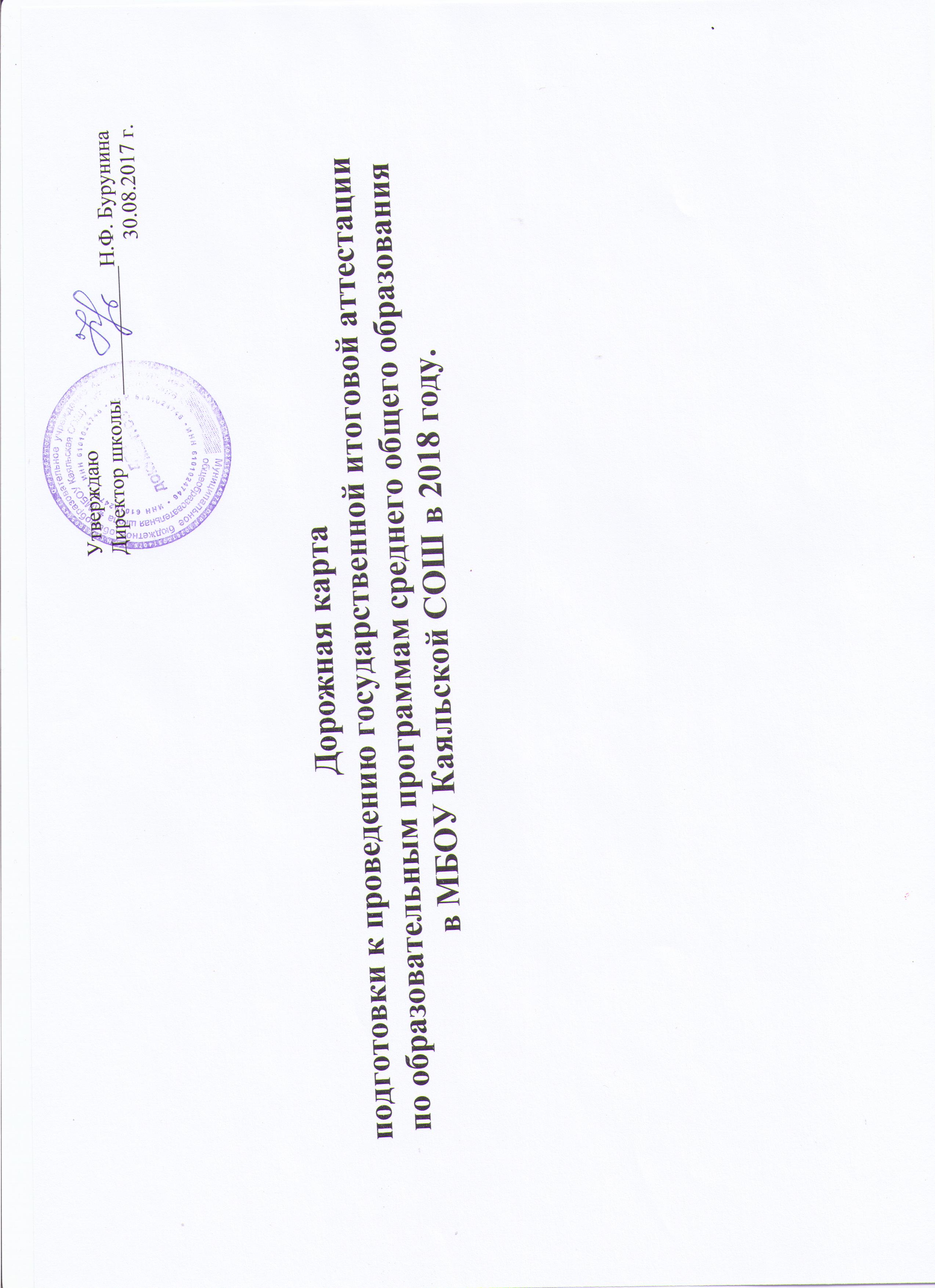 Приложение 11 к приказу от   30. 08. 2017 № 117План мероприятий («дорожная карта») по подготовке к проведению государственной итоговой аттестации пообразовательным программам среднего общего образования МБОУ Каяльской СОШ в 2017- 2018 г.№ п/пОсновные направления деятельностиСроки реализацииОтветственные1. Анализ проведения ГИА-11 в 2017 году1. Анализ проведения ГИА-11 в 2017 году1. Анализ проведения ГИА-11 в 2017 году1. Анализ проведения ГИА-11 в 2017 году1.1Проведение статистического анализа и подготовка аналитических материалов по итогам государственной итоговой аттестации по образовательным программам среднего общего образования (далее - ГИА- 11) в 2017 годуСентябрь 2017 г.Зам. директора УВР Ведута Я.А.1.2Обсуждение на ШМО учителей гуманитарного и естественно-математического циклов  вопроса о состоянии качества результатов образования в 2015-2016 учебном году (в т.ч. по результатам ЕГЭ, в сравнении с региональными, областными и федеральными показателями); информации о замечаниях и нарушениях, выявленных в ходе проведения ЕГЭ в 2016 году, в целях совершенствования организации проведения ЕГЭ в последующие годы.Сентябрь 2017 г.Зам. директора по УВР Ведута Я.А.1.3Определение  целей и задач ГИА в 2018 годуСентябрь 2017 г.Зам. директора по УВР Ведута Я.А.2. Меры по повышению качества преподавания учебных предметов2. Меры по повышению качества преподавания учебных предметов2. Меры по повышению качества преподавания учебных предметов2. Меры по повышению качества преподавания учебных предметов2.1.Разработка пошаговых планов действий по ликвидации пробелов в знаниях обучающихся, включая корректировку рабочих программ учителей с учетом анализа результатов ГИА по предметам  на основе анализа школьных методических объединенийВ течение 2017-2018 учебного годаЗам. директора по УВР Ведута Я.А.2.2.Организация проведения индивидуально-групповых занятий для обучающихсяв течение 2017-2018 учебного годаУчителя-предметники, Зам. директора по УВР Ведута Я.А.2.3.Психолого-педагогическое сопровождение обучающихся с целью эффективности качества подготовки обучающихся к прохождению ГИАВ течение 2017-2018 учебного годаПедагог – психолог Нейжмак А.В.2.4.Контроль качества и результативности освоения программ среднего общего образования по литературе, математике, русскому языкуВ течение 2017-2018 учебного годаЗам. директора по УВР Ведута Я.А., учителя-предметники.2.5.Проведение диагностических контрольных работ, репитиционных тестирований по предметам ЕГЭ среди 11-ков с целью выявления групп «риска» для организации индивидуальной работыВ течение 2017-2018 учебного годаЗам. директора по УВР Ведута Я.А., учителя школы3. Нормативно-правовое и методическое обеспечение ГИА-113. Нормативно-правовое и методическое обеспечение ГИА-113. Нормативно-правовое и методическое обеспечение ГИА-113. Нормативно-правовое и методическое обеспечение ГИА-113.1.Сбор и систематизация нормативно-правовых документов федерального, регионального уровней, регламентирующих организацию и проведение ГИАВ течение 2017-2018 учебного годаЗам. директора по УВР Ведута Я.А3.2.Приведение школьной нормативной документации в соответствие с муниципальной,  региональными и федеральными нормативными правовыми актами: разработка и внесение изменений в муниципальную нормативную правовую базу по подготовке к ГИА в 2018 годуВ течение 2017-2018 учебного годаЗам. директора по УВР Ведута Я.А3.3. Проведение инструктивно- методических совещаний по вопросам изучения нормативно- правовой базы проведения ГТА в текущем учебном году. В течение 2017-2018 учебного годаЗам. директора по УВР Ведута Я.А4. Обучение лиц, привлекаемых к проведению ГИА4. Обучение лиц, привлекаемых к проведению ГИА4. Обучение лиц, привлекаемых к проведению ГИА4. Обучение лиц, привлекаемых к проведению ГИА4.1.Организация формирования и ведения муниципальной информационной системы обеспечения проведения ГИА и внесения сведений в региональную информационную систему установленном порядкеВ течение 2017-2018 учебного годаЗам. директора по УВР Ведута Я.А4.2.Сбор предварительной информации о планируемом количестве участников ГИА в 2017 году из числа:выпускников МБОУ Каяльской СОШ текущего учебного года;_-лиц с ограниченными возможностями здоровья, инвалидов и детей - инвалидовдо 01 декабря 2017 г.Зам. директора по УВР Ведута Я.А., кл. руководитель  Швец Е.Ю.4.3.Формирование и утверждение в соответствии с Порядком проведения ГИА, утвержденным приказом Минобрнауки России от 26.12.2013 №1400 (далее - Порядок), и графиком, утвержденным ФГБУ «ФЦТ» (далее - График ФЦТ), внесение данных сведений в РИС:- списка участников ЕГЭНоябрь 2017Зам. директора по УВР Ведута Я.А., кл. руководитель  Швец Е.Ю.4.4.Формирование списочного состава лиц, привлекаемых к проведению ГИА, утверждение их в соответствии с Порядком и Графиком ФЦТ, внесение данных сведений в РИС:членов ТЭК, организаторов в аудиториях, организаторов вне аудиторий, технических специалистов ППЭ.Февраль- март, 2018 г.Зам. директора по УВР Ведута Я.А4.5.Организация проверки готовности участников  к проведению ГИА, в том числе в форме ЕГЭ, в 2018 году в установленном порядкемай 2018 г.Зам. директора по УВР Ведута Я.А4.6.Организация и проведение итогового сочинения: - в основной срок; в дополнительные срокиСентябрь - декабрь 2017 гЗам. директора по УВР Ведута Я.А4.7.Организация формирования и внесения сведений о проведении итогового сочинения (изложения) обучающихся в РИС в установленном порядкеНоябрь 2017Зам. директора по УВР Ведута Я.А4.8.Формирование базы данных участников ГИА с ограниченными возможностями здоровья, участников ГИА детей-инвалидов и инвалидов, претендующих на особые условия при проведении ГИА для согласования с ТЭКноябрь - май 2017- 2018 г.Зам. директора по УВР Ведута Я.А4.9.Организация взаимодействия с "Доверие" по вопросам предоставления ПМПК рекомендаций выпускникам с ОВЗв течение учебного годаПедагог- психолог4.10.Организация мероприятий по аккредитации граждан в качестве общественных наблюдателейЯнварь-майЗам. директора по УВР Ведута Я.А5. Мероприятия по информационному сопровождению ГИА5. Мероприятия по информационному сопровождению ГИА5. Мероприятия по информационному сопровождению ГИА5. Мероприятия по информационному сопровождению ГИА5.1.Организация работы по информированию о процедурах проведения ГИА всех участников ГИА, их родителей (законных представителей), ведение официального сайта МБОУ Каяльской СОШв течение учебного годаЗам. директора по УВР Ведута Я.А5.2.Организация проведения пробного экзамена для выпускников общеобразовательных организаций, апробация организационно - технологического обеспечения проведения ГИАНоябрь 2017 -Март 2018Зам. директора по УВР Ведута Я.А5.3.Организация и проведение «Единого родительского собрания» по вопросам подготовки к проведению ГИАапрель - майЗам. директора по УВР Ведута Я.А., кл. руководитель  Швец Е.Ю.5.4.Организация и проведение тематических акций «ЕГЭ из года в год», «ЕГЭ - выбор будущего!», «Единый День ГИА» и драпрель - майЗам. директора по УВР Ведута Я.А5.5.Организация психологической поддержки выпускников текущего года в ходе подготовки к проведению ГИА в 2018годув течение учебного годаПедагог -психолог5.6.Организация работы телефонов «горячей линии» на территории Азовского района, МБОУ Каяльской СОШ по вопросам организации и проведения ГИА, в том числе о правах и обязанностях участников ГИАв течение учебного годаЗам. директора по УВР Ведута Я.А5.7.Организация информирования граждан о порядке проведения ГИА в части размещения информации в СМИ, а также на официальных сайтах:о сроках и местах регистрации для участия в написании итогового сочинения (изложения) для выпускников прошлых лет;о сроках и местах подачи заявлений на участие в ГИА и ЕГЭ (для выпускников прошлых лет);о сроках проведения итогового сочинения (изложения);о сроках, местах и порядке подачи и рассмотрения апелляций;о сроках, местах и порядке информирования о результатах итогового сочинения (изложения), ГИАв сроки, определенные Порядком проведения ГИАЗам. директора по УВР Ведута Я.А., кл. руководитель  Швец Е.Ю.5.8.Организация контроля за оформлением информационных стендов в образовательных организациях по процедуре проведения ГИА в 2018 году, размещения соответствующей информации на сайте МБОУ Каяльской СОШв течение учебного годаЗам. директора по УВР Ведута Я.А6. Контроль за организацией и проведением ГИА6. Контроль за организацией и проведением ГИА6. Контроль за организацией и проведением ГИА6. Контроль за организацией и проведением ГИА6.1.Контроль организации и проведения информационно-разъяснительной работы МБОУ Каяльской СОШ по вопросам подготовки и проведения ГИА с его участниками и лицами, привлекаемыми к проведению ГИАв течение учебного годаЗам. директора по УВР Ведута Я.А6.2.Осуществление контроля за ходом подготовки и проведением ГИА в школев течение учебного годаЗам. директора по УВР Ведута Я.А